Телефоны учреждений культурыN Наименование учрежденияАдресФИО руководителяТелефон рабочий1.МБУК "РДК" МО ТР353500, Краснодарский край, г. Темрюк, ул. Ленина 29,
Е-mail: rdk_temryuk@mail.ru Посмашная Светлана Тимофеевна5-24-61 (вахта)
5-24-27 2.МБУК "Межпоселенческая библиотека" МО ТР353500, Краснодарский край,г. Темрюк, ул. Ленина, 88, 
E-mail: knigatem@rambler.ru Асланова Любовь Борисовна6-04-27
5-23-933.МБУ ДО ДШИ г. Темрюка353500, Краснодарский край, г.Темрюк, ул.Кирова, 6,  
Е-mail: mboudoddshi@yandex.ru Бенда Евгений Владимирович5-16-96 факс4.МБУ ДО "ДШИ" ст-цы Тамань МО ТР353556, Краснодарский край, Темрюкский район, ст.Тамань, ул.К.Маркса, 174,176,  
Е-mail: skochnyagina@mail.ru Скочнягина Татьяна Вячеславовна31-2-93
31-3-84 факс5.МБУ ДО "ДШИ" ст-цы Старотиторовской МО ТР353532, Краснодарский край, Темрюкский район, ст.Старотитаровская, пер.Почтовый, 11,  
Е-mail: dshi_starotit@mail.ru Кауц Мария Олеговна91-6-686.МБУ ДО "ДШИ" пос. Юбилейный МО ТР353536, Краснодарский край, Темрюкский район, пос.Юбилейный, ул.Ленина,19а,  
Е-mail: ybimuz@mail.ruКазарова Галина Валерьевна76-4-59Темрюкское городское поселениеТемрюкское городское поселениеtemrukadm@yandex.ru4-17-571.МКУ "Городское объединение культуры" Темрюкского городского поселения353500, Краснодарский край, г.Темрюк, ул.27 Сентября, 188/1 
E-mail: mbugoktemruk@mail.ru Ковина Валентина Андреевна65-2-48 ДК пос. Первомайский353500, Краснодарский край, г.Темрюк, пер. Дуси Виноградовой, 1Ковина Валентина Андреевна65-2-48 Клуб пос. Октябрьский353500, Краснодарский край, пос. Переволока, ул. Луговая, 7Ковина Валентина Андреевна65-2-482.МАУ "Кинодосуговый центр "Тамань"" к/т "Тамань"353500, Краснодарский край, г.Темрюк, ул.Таманская,69, 
Е-mail: tamancinema@yandex.ru Кистанов Игорь Александрович 5-12-943.МКУ "Городское библиотечное объединение" Темрюкского городского поселения353500, Краснодарский край, г.Темрюк, ул. Ленина, 88, 
E-mail: biblios88@yandex.ru Буклова Наталья Геннадьевна5-17-28
4-38-03 детская библиотека353500, Краснодарский край, г.Темрюк, ул. Ленина, 88Буклова Наталья Геннадьевна5-17-28 городская библиотека353500, Краснодарский край, г.Темрюк, ул.К.Маркса, 151Буклова Наталья Геннадьевна4-38-03 филиал "Северные сады"353500, Краснодарский край, г.Темрюк, ул. 27 Сентября, 188/1Буклова Наталья Геннадьевна65-2-48 филиал  пос.Правобережный353500, Краснодарский край, г.Темрюк, ул. Анджиевского, 55/2, кв.10Буклова Наталья ГеннадьевнаАхтанизовское сельское поселениеАхтанизовское сельское поселениеadm.ahtaniz@yandex.ru1.МБУК "Ахтанизовский культурно-социальный центр" 353523, Краснодарский край, Темрюкский район, ст-ца Ахтанизовская, ул.Красная,25, Е-mail: axtandk@mail.ru , vip.mira81@mail.ru Баглаева Мирра Геннадьевна68-1-18Фонталовское сельское поселениеФонталовское сельское поселениеadm-fontalovskaya@yandex.ru7-61-081.МБУ "Фонталовский культурно-социальный центр"353523, Краснодарский край, Темрюкский район, пос.Кучугуры, ул.Ленина,41, 
Е-mail: dk-s.yrakova@bk.ru  dk.kuchugury@bk.ru 
 Вахрамеева Надежда Юрьевна79-2-98
79-3-12 СДК пос.Юбилейный353523, Краснодарский край, Темрюкский район, пос.Юбилейный, ул.Ленина,19Вахрамеева Надежда Юрьевна79-2-98
79-3-12Краснострельское сельское поселениеКраснострельское сельское поселениеkrasnostrel_adm@inbox.ru92-5-681.МБУ "Краснострельский культурно-социальный центр"353539, Краснодарский край, Темрюкский район, х. Белый, пер.Садовый,7,  
Е-mail: kultura.kksz@yandex.ru  Калужская Ирина Александровна93-3-69
92-5-05СДК х. Белый353539, Краснодарский край, Темрюкский район, х. Белый, пер.Садовый,7,  
Е-mail: kultura.kksz@yandex.ru  Калужская Ирина Александровна93-3-69
92-5-05СДК пос. СтрелкаКраснодарский край, Темрюкский район, пос.Стрелка, ул.Ленина, 11-а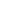 Калужская Ирина Александровна92-4-30Новотаманское сельское поселениеНовотаманское сельское поселениеnov6316@yandex.ru3-68-371.МБУК "Новотаманский культурно-социальный центр"353546, Краснодарский край, Темрюкский район, пос.Таманский, ул.Ленина,14, 
Е-mail: dk7543@mail.ru ,
 Козлова Людмила Адольфовна36-7-18 СДК пос. Таманский353546, Темрюкский район, пос.Таманский, ул.Ленина,14Мягкая Наталья Александровна36-7-04 СДК пос. Веселовка353544, Краснодарский край, Темрюкский район, пос.Веселовка, ул.Гвардейская,18Белевич Валентина Ивановна36-4-33 СДК пос. Прогресс353543, Краснодарский край, Темрюкский район, пос.Прогресс, ул.Ленина,35Дзюбник Елена Сергеевна36-6-98Вышестеблиевское сельское поселениеВышестеблиевское сельское поселениеadm_histebl@mail.ru35-2-421.МБУК "Вышестеблиевская централизованная клубная система" 353541, Краснодарский край, Темрюкский район, ст. Вышестеблиевская, пер.Советский, 41а, 
Е-mail: vis_kultura58@mail.ru Журавлева Эда Владимировна35-5-01 
35-0-53 факс СДК ст-цы Вышестеблиевской353541, Краснодарский край, Темрюкский район, ст. Вышестеблиевская, пер.Советский, 41а, 
Е-mail: vis_kultura58@mail.ru Журавлева Эда Владимировна35-5-01 
35-0-53 факс СДК пос. ВиноградныйКраснодарский край,Темрюкский район, пос.Виноградный, ул.Ленина 9а Журавлева Эда Владимировна3-74-98Сенное сельское поселениеСенное сельское поселениеnawi1@yandex.ru38-8-901.МБУК "Сенная централизованная клубная система" 353540, Краснодарский край, Темрюкский район, пос. Сенной, ул. Мира, 38, 
E-mail - dk.sennoy@mail.ru Язвинский Николай Францович38-4-08 СДК пос. Сенной353540, Краснодарский край, Темрюкский район, пос. Сенной, ул. Мира, 38, 
E-mail - dk.sennoy@mail.ru Язвинский Николай Францович38-4-08 СДК пос. Приморский353549, Краснодарский край, Темрюкский район, п. Приморский, ул. Ленина 7Язвинский Николай Францович37-5-35Голубицкое сельское поселениеГолубицкое сельское поселениеgoladm@yandex.ru63-6-411.МБУ "Голубицкий культурно-социальный центр" 353521, Краснодарский край, Темрюкский район, ст. Голубицкая, ул. Красная, 108, 
Е-mail: golubickyksc@mail.ru Шестакова Оксана Викторовна63-6-89СДК ст-цы Голубицкой353521, Краснодарский край, Темрюкский район, ст. Голубицкая, ул. Красная, 108, 
Е-mail: golubickyksc@mail.ru Шестакова Оксана Викторовна63-6-61 факс
63-0-87Старотитаровское сельское поселениеСтаротитаровское сельское поселениеtitso@mail.ru90-1-671.МБУ "Старотитаровский культурно-социальный центр" 353530, Краснодарский край, Темрюкский район, ст. Старотитаровская, ул.Ленина,310,        
Е-mail: 310lenina@rambler.ru; cdk2014@rambler.ru Егорова Татьяна Михайловна90-6-63 СДК ст-цы Старотитаровской353530, Краснодарский край, Темрюкский район, ст. Старотитаровская, ул.Ленина,310,        
Е-mail: 310lenina@rambler.ru; cdk2014@rambler.ru Егорова Татьяна Михайловна90-6-63Запорожское сельское поселениеЗапорожское сельское поселениеzaporoz_adm@mail.ru77-3-461.МБУК "Ильичевская централизованная клубная система" 353548, Краснодарский край, Темрюкский район,пос. Ильич, ул. Южакова,1,
Е-mail: ilyich-kultura@mail.ru  (Шевченко Юлия), 
ilihSKC@mail.ru Шмелев Артем Дмитриевич94-8-82 СДК пос. Ильич353548, Краснодарский край, Темрюкский район,пос. Ильич, ул. Южакова,1,
Е-mail: ilyich-kultura@mail.ru  (Шевченко Юлия), 
ilihSKC@mail.ru Шмелев Артем Дмитриевич94-8-82 СДК ст-цы Запорожская353548, Краснодарский край, Темрюкский район, ст-ца Запорожская, ул. Ленина, 22Шмелев Артем Дмитриевич94-8-82Курчанское сельское поселениеКурчанское сельское поселениеkurchanka SP@mail.ru95-1-501.МАУ "Культура плюс" КСП ТР353525, Краснодарский край, Темрюкский район, ст. Курчанская, ул. Красная, 79, Kulturaplus@mail.ru , iniessa.ismailova@mail.ru 
 Исмаилова Инесса Николаевна95-2-69СДК ст-цы Курчанская353525, Краснодарский край, Темрюкский район, ст. Курчанская, ул. Красная, 79, Kulturaplus@mail.ru , iniessa.ismailova@mail.ru 
 Исмаилова Инесса Николаевна95-2-69 СДК пос.Св.Путь353527, Краснодарский край, Темрюкский район, пос.С.Путь, ул.Широкая, 45Исмаилова Инесса Николаевна93-6-43Таманское сельское поселениеТаманское сельское поселениеobtaman@yandex.ruобщ.отдел 3-12-16Таманское сельское поселениеТаманское сельское поселениеobtaman@yandex.ruприёмная факс3-14-061.МБУ "Таманский культурно-социальный центр" 353555, Краснодарский край, Темрюкский район, ст. Тамань, ул.К.Маркса,165, 
Е-mail: tamanskiiksc@mail.ru Эмирсалиев Рустам Эмирсалиевич 31-3-85 СДК ст-цы Тамань353555, Краснодарский край, Темрюкский район, ст. Тамань, ул.К.Маркса,165, 
Е-mail: tamanskiiksc@mail.ru Эмирсалиев Рустам Эмирсалиевич 31-3-85 Клуб пос.Волна353535, Краснодарский край, Темрюкский район, пос. Волна, ул. Ленина, 7 31-3-85Темрюкский историко-археологический музей, филиал ГБУК КК "КГИАМЗ им.Е.Д. ФелицинаТемрюкский историко-археологический музей, филиал ГБУК КК "КГИАМЗ им.Е.Д. Фелицина353500, г.Темрюк, ул.Ленина, 28, 
E-mail: temruk_museum1920@mail.ru Фефелов Владимир Владимирович5-25-06 факс
5-34-37Таманский историко-археологический музей, филиал ГБУК КК "КГИАМЗ им.Е.Д. ФелицинаТаманский историко-археологический музей, филиал ГБУК КК "КГИАМЗ им.Е.Д. Фелицина353500, ст-ца Тамань, ул.Карла Маркса, 100, 
E-mail: tam_arxeol@mail.ru 